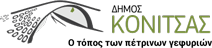 ΑΝΑΚΟΙΝΩΣΗΠΑΡΑΣΤΑΣΗ ΤΗΣ ΘΕΑΤΡΙΚΗΣ ΟΜΑΔΑΣ «ΕΠΙ ΣΚΗΝΗΣ» ΤΟΥ ΔΗΜΟΥ ΖΙΤΣΑΣ ΣΤΗΝ ΚΟΝΙΤΣΑΗ Θεατρική Ομάδα «Επί Σκηνής» του Δήμου Ζίτσας παρουσιάζει την παράσταση «Η επίσκεψη της γηραιάς κυρίας» του Friedrich Durrenmat, την Τρίτη 31/07/2018 και ώρα 21:00 στην Κεντρική Πλατεία Κόνιτσας.                                                                                                                                                         Σκηνοθεσία:Νίκος Σφαιρόπουλος
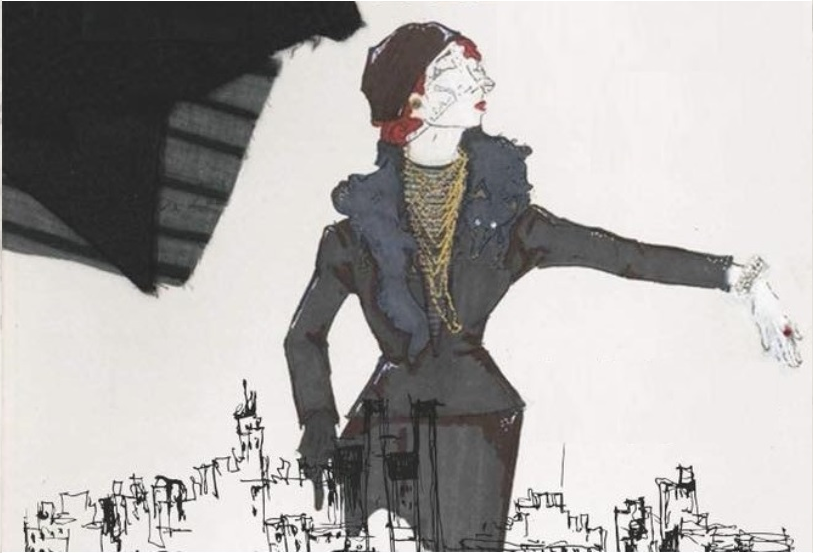                                                                     Είσοδος ελεύθερη